ФОТО кроссворд: «Грибы».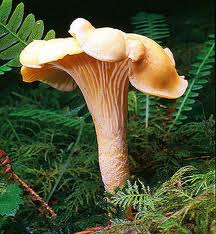 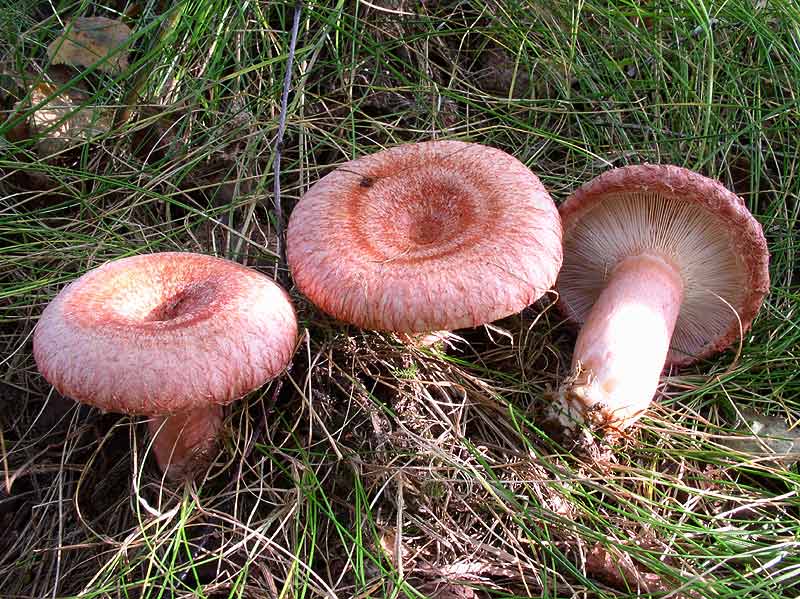 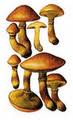 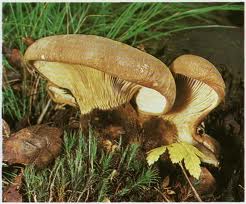 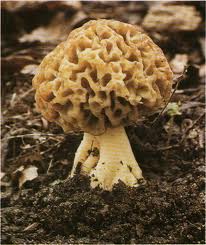 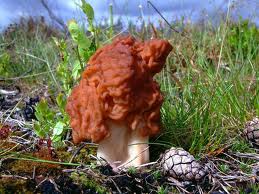 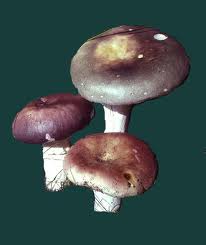 Ответы.По горизонтали: 1. Лисичка. 5. Волнушка. 6. Строчок. 7. Сыроежка.По вертикали: 2. Свинушка. 3. Сморчок. 4. Маслёнок.1234567